«Светить всегда! Светить везде!»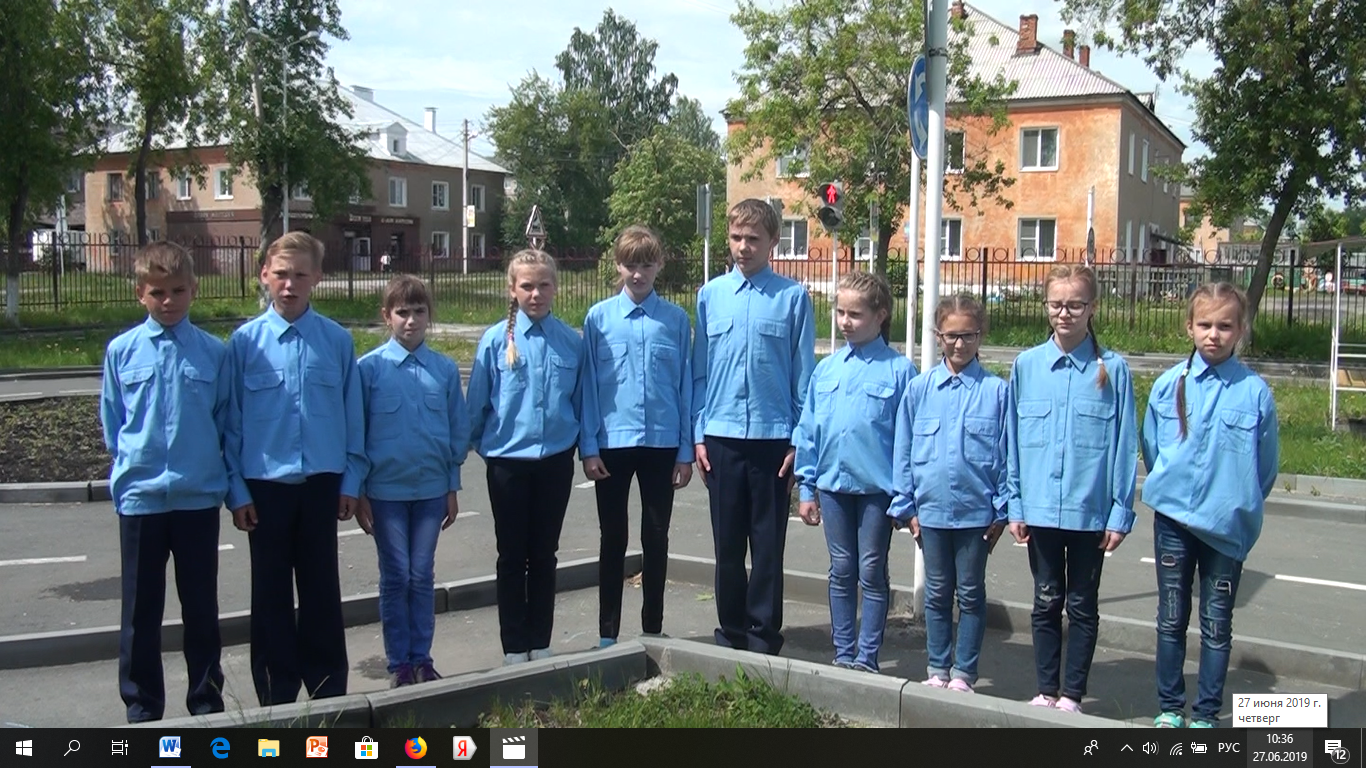      А знаете ли вы, на каком транспорте ездила бабушка кота Матроскина? А на чём Василиса Прекрасная приехала во дворец  царя? На эти и другие: шуточные и серьёзные вопросы, пришлось отвечать профильному отряду ЮИД «Светофор»  лагеря дневного пребывания «Позитив», организованному на базе МБОУ СОШ № 4.         6 июня 2019 года отряд ЮИД «Светофор»  участвовали в квест-игре по безопасности дорожного движения в ЦОиПО посёлка Буланаш. Началось всё с приветствия:Вместе весело шагатьпо просторам, по просторам, по просторам,Если путь тебе открытсветофором, светофором, светофором!     Этой песней отряд «Светофор» приветствовал всех участников игры, прибывших из лагерей дневного пребывания ОУ№8, ОУ№9, ОУ№2 и др.     В роли строгого Светофора был Гоша Лебёдкин.  С вопросом обратился он к собравшимся ребятам:Его команды выполняй, и на дороге не зевай.И для машин, и для людейВсегда он будет всех нужней.Важнее нету никого. Скажите нам скорей, кого?В ответ услышал:  «Све-то-фо-ра»!     Наши ребята отличались и внешним видом, и подготовленным приветствием, что было отмечено инспектором по профилактике ДДТТ С.В. Шараповой.     Далее начались испытания – всем командам нужно было пройти  6 этапов, заработать, как можно больше баллов, и собрав все буквы к слову ДОРОГА.Ребята отвечали на шуточные сказочные вопросы, решали ребусы, применяли свои математические знания, собирали мозаику , показали свои знания дорожных знаков. Но самые сложные испытания – практические: нужно было проехать  на велосипеде и пройти пешком по автогородку не нарушая ПДД для пешехода и водителя, здесь нужно было знать дорожную разметку, сигналы светофора, правила езды на велосипеде, правила пешехода, и не только знать, но и применять.      Конечно игра была напряжённая, победители – 3 команды набрали 48 баллов, мы набрали 47, но не расстроились, получили диплом участника.     А ещё мы участвовали в записи видеоролика «Обращение к пешеходам», который записала С.В. Шарапова, и для записи которого мы очень старались!!!